Wissenschaft und Forschung ― Kostenloser Erwerb wissenschaftlicher Publikationen
Petition an den Deutschen Bundestag zum Open AccessDiese Petition ist für WissenschaftlerInnen und StudentInnen besonders relevant, weil sie zentral für den Informationszugang in Bildung und Wissenschaft ist. Open Access ist der kostenfreie Zugriff auf wissenschaftliche Publikationen. Bisher wird Open Access durch Verlagsverträge oftmals verhindert, was bedeutet, dass WissenschaftlerInnen und StudentInnen für den Zugriff auf Artikel viel Geld bezahlen müssen. JedeR StudentIn merkt dies spätestens bei der Abschlussarbeit.Den Wortlaut der Petition, wie sie von Lars Fischer in den Petitions-Server des Deutschen Bundestages eingestellt wurde, finden Sie auf der Rückseite dieses Flyers abgedruckt.Unterstützen Sie Open Access, indem Sie die Petition mitzeichnen!Dies ist online ganz einfach möglich:
Die Petition ist auf dem Petitions-Server https://epetitionen.bundestag.de/ leicht zu finden, wenn man sie sich nach Anzahl der Mitzeichner sortiert anzeigt.
Ihre Mitzeichnung ist besonders wichtig, da sich der Bundestag öffentlich mit der Petition beschäftigen muss, wenn wir 50.000 Mitzeichnungen bis zum 29. November erreichen.Petition: „Wissenschaft und Forschung ― Kostenloser Erwerb wissenschaftlicher Publikationen“ vom 20.10.2009Text der Petition:Der Deutsche Bundestag möge beschließen, dass wissenschaftliche Publikationen, die aus öffentlich geförderter Forschung hervorgehen, allen Bürgern kostenfrei zugänglich sein müssen. Institutionen, die staatliche Forschungsgelder autonom verwalten, soll der Bundestag auffordern, entsprechende Vorschriften zu erlassen und die technischen Voraussetzungen zu schaffen. Begründung:Die öffentliche Hand fördert Forschung und Entwicklung nach Angaben des Bundesministeriums für Bildung und Forschung jährlich mit etwa 12 Milliarden Euro. Die Ergebnisse dieser Forschung jedoch werden überwiegend in kostenpflichtigen Zeitschriften publiziert. Es ist nicht angemessen, dass der Steuerzahler für die von ihm finanzierten Forschungsergebnisse erneut bezahlen muss. 

Wegen der hohen Kosten und der Vielzahl wissenschaftlicher Zeitschriften sind Forschungsergebnisse nur in wenigen Bibliotheken einsehbar. Den meisten Bürgern ist der Zugang zu der von ihnen finanzierten Wissenschaft dadurch nicht nur erschwert, sondern de facto ganz verschlossen. 
Den Bürger von der Wissenschaft auszusperren ist nicht nur schädlich, sondern auch unnötig. Andere Länder haben vergleichbare Vorhaben bereits umgesetzt. Die US-Amerikanische Behörde National Institutes of Health (NIH) verlangt, dass alle von ihr finanzierten Publikationen binnen 12 Monaten an einem zentralen Ort öffentlich zugänglich sind. Die grundsätzliche Struktur des wissenschaftlichen Publikationswesen verändert sich hierdurch nicht.Wissenschaft und Forschung ― Kostenloser Erwerb wissenschaftlicher Publikationen
Petition an den Deutschen Bundestag zum Open AccessDiese Petition ist für WissenschaftlerInnen und StudentInnen besonders relevant, weil sie zentral für den Informationszugang in Bildung und Wissenschaft ist. Open Access ist der kostenfreie Zugriff auf wissenschaftliche Publikationen. Bisher wird Open Access durch Verlagsverträge oftmals verhindert, was bedeutet, dass WissenschaftlerInnen und StudentInnen für den Zugriff auf Artikel viel Geld bezahlen müssen. JedeR StudentIn merkt dies spätestens bei der Abschlussarbeit.Den Wortlaut der Petition, wie sie von Lars Fischer in den Petitions-Server des Deutschen Bundestages eingestellt wurde, finden Sie auf der Rückseite dieses Flyers abgedruckt.Unterstützen Sie Open Access, indem Sie die Petition mitzeichnen!Dies ist online ganz einfach möglich:
Die Petition ist auf dem Petitions-Server https://epetitionen.bundestag.de/ leicht zu finden, wenn man sie nach Anzahl der Mitzeichner sortiert anzeigt.
Ihre Mitzeichnung ist besonders wichtig, da sich der Bundestag öffentlich mit der Petition beschäftigen muss, wenn wir 50.000 Mitzeichnungen bis zum 29. November erreichen.Petition: „Wissenschaft und Forschung ― Kostenloser Erwerb wissenschaftlicher Publikationen“ vom 20.10.2009Text der Petition:Der Deutsche Bundestag möge beschließen, dass wissenschaftliche Publikationen, die aus öffentlich geförderter Forschung hervorgehen, allen Bürgern kostenfrei zugänglich sein müssen. Institutionen, die staatliche Forschungsgelder autonom verwalten, soll der Bundestag auffordern, entsprechende Vorschriften zu erlassen und die technischen Voraussetzungen zu schaffen. Begründung:Die öffentliche Hand fördert Forschung und Entwicklung nach Angaben des Bundesministeriums für Bildung und Forschung jährlich mit etwa 12 Milliarden Euro. Die Ergebnisse dieser Forschung jedoch werden überwiegend in kostenpflichtigen Zeitschriften publiziert. Es ist nicht angemessen, dass der Steuerzahler für die von ihm finanzierten Forschungsergebnisse erneut bezahlen muss. 

Wegen der hohen Kosten und der Vielzahl wissenschaftlicher Zeitschriften sind Forschungsergebnisse nur in wenigen Bibliotheken einsehbar. Den meisten Bürgern ist der Zugang zu der von ihnen finanzierten Wissenschaft dadurch nicht nur erschwert, sondern de facto ganz verschlossen. 
Den Bürger von der Wissenschaft auszusperren ist nicht nur schädlich, sondern auch unnötig. Andere Länder haben vergleichbare Vorhaben bereits umgesetzt. Die US-Amerikanische Behörde National Institutes of Health (NIH) verlangt, dass alle von ihr finanzierten Publikationen binnen 12 Monaten an einem zentralen Ort öffentlich zugänglich sind. Die grundsätzliche Struktur des wissenschaftlichen Publikationswesen verändert sich hierdurch nicht.Aktionsbündnis „Urheberrecht für Bildung und Wissenschaft“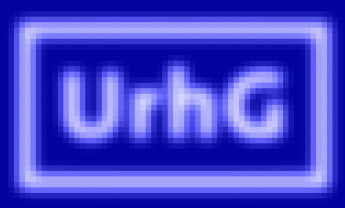 Aktionsbündnis „Urheberrecht für Bildung und Wissenschaft“